Règles de connexionPour vous connecter et avoir accès  aux documents de cours divers, vous devez vous identifier sur le site.Pour cela, il suffit de rentrer vos paramètres de connexion dans la colonne de droite, dans les champs de « se connecter » (« login/logout »)J’ai retenu provisoirement les mêmes règles que dans le site de Monique Puech
Place de définition de votre connexion :Entrez identifiant + mot de passe et cliquer sur « login »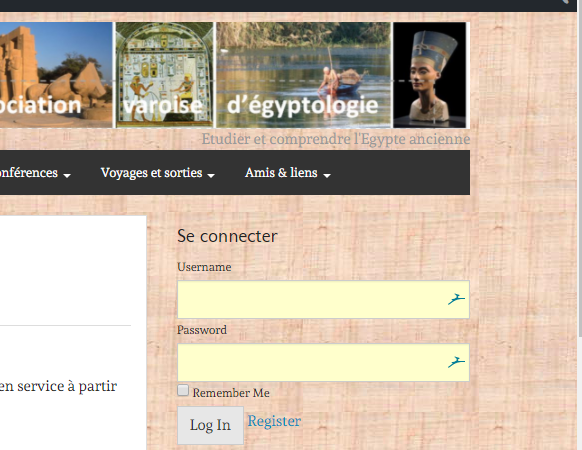 Identifiant Mot  de passeActuellement, pour ceux que j’ai pré-inscrits, le mot de passe est égal au prénom en minuscules, sans accent
Pour les prénoms composés (maxi deux), mettre les deux prénoms accolés sans blanc et sans tiret . Il sera souhaitable de changer ce mot de passe pour un plus résistant (voir sur le site les bonnes règles du mot de passe)Exemples :
  nicole
jean
jeanpierre
 Association Varoise d’Egyptologie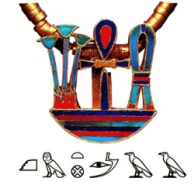 KEMETMAA	
Site Web Kemetmaa
Tutoriel
Connexion pré-inscritsNomp	Nom =votre nom , une majuscule en tête, et la suite en minusculesPour les noms composés (seulement 2 noms maximum)
Nom= Nom1_Nom2
  le signe « _ » est celui de la touche numérique « 8 » minusculeEx : Cartier giraud = Cartier_GiraudEx2 : Guillemette de la tour = La_TourgEx3 : Richard Cœur de Lion = Coeurdelionr p=1ère lettre de votre prénomPour les prénoms composés, les premières lettre des  deux prénoms Ex : jeanpierre -> jp